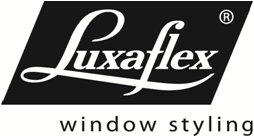 Bestelformulier 2022-01Bestelformulier 2022-01Bestelformulier 2022-01Bestelformulier 2022-01Bestelformulier 2022-01Bestelformulier 2022-01Bestelformulier 2022-01Bestelformulier 2022-01Bestelformulier 2022-01Bestelformulier 2022-01Ordernummer:Ordernummer:Ordernummer:PLISSE VRIJHANGEND SPECIALE VORMENPLISSE VRIJHANGEND SPECIALE VORMENPLISSE VRIJHANGEND SPECIALE VORMENPLISSE VRIJHANGEND SPECIALE VORMENPLISSE VRIJHANGEND SPECIALE VORMENPLISSE VRIJHANGEND SPECIALE VORMENPLISSE VRIJHANGEND SPECIALE VORMENPLISSE VRIJHANGEND SPECIALE VORMENPLISSE VRIJHANGEND SPECIALE VORMENPLISSE VRIJHANGEND SPECIALE VORMENe-mail bestelling: orders@luxaflex-belgium.bee-mail bestelling: orders@luxaflex-belgium.bee-mail bestelling: orders@luxaflex-belgium.bee-mail bestelling: orders@luxaflex-belgium.bee-mail bestelling: orders@luxaflex-belgium.bee-mail bestelling: orders@luxaflex-belgium.bee-mail bestelling: orders@luxaflex-belgium.bee-mail bestelling: orders@luxaflex-belgium.bee-mail bestelling: orders@luxaflex-belgium.bee-mail bestelling: orders@luxaflex-belgium.be(voorbehouden voor Luxaflex)(voorbehouden voor Luxaflex)(voorbehouden voor Luxaflex)(voorbehouden voor Luxaflex)(voorbehouden voor Luxaflex)(voorbehouden voor Luxaflex)Facturatiegegevens*:Facturatiegegevens*:Facturatiegegevens*:Facturatiegegevens*:Afleveradres*:Afleveradres*:Afleveradres*:Afleveradres*:Afleveradres*:Afleveradres*:Afleveradres*:Afleveradres*:Datum:Datum:  /  /      /  /      /  /      /  /    Klantnummer:Klantnummer:Uw referentie*:Uw referentie*:Uw referentie*:Uw referentie*:Uw referentie*:Uw referentie*:Contactpersoon*:* Veld verplichtin te vullen* Veld verplichtin te vullen* Veld verplichtin te vullen* Veld verplichtin te vullen* Veld verplichtin te vullenPaginanummer*:   /  Paginanummer*:   /  Paginanummer*:   /  Uw referentie*:Uw referentie*:Uw referentie*:Uw referentie*:Uw referentie*:Uw referentie*:REFERENTIEREFERENTIEREFERENTIEABBCCCAANTAL *AANTAL *AANTAL *KLEURNUMMER *KLEURNUMMER *KLEURNUMMER *BREEDTE (in mm) *BREEDTE (in mm) *BREEDTE (in mm) *Bij vierhoek en driehoek : maten onderaan invullen.Bij vierhoek en driehoek : maten onderaan invullen.Bij vierhoek en driehoek : maten onderaan invullen.Bij vierhoek en driehoek : maten onderaan invullen.Bij vierhoek en driehoek : maten onderaan invullen.Bij vierhoek en driehoek : maten onderaan invullen.Bij vierhoek en driehoek : maten onderaan invullen.HOOGTE (in mm) *HOOGTE (in mm) *HOOGTE (in mm) *Bij vierhoek en driehoek : maten onderaan invullen.Bij vierhoek en driehoek : maten onderaan invullen.Bij vierhoek en driehoek : maten onderaan invullen.Bij vierhoek en driehoek : maten onderaan invullen.Bij vierhoek en driehoek : maten onderaan invullen.Bij vierhoek en driehoek : maten onderaan invullen.Bij vierhoek en driehoek : maten onderaan invullen.MAATVOERING * (bij plaatsing op de dag altijd blijvende maten opgeven aub)MAATVOERING * (bij plaatsing op de dag altijd blijvende maten opgeven aub)MAATVOERING * (bij plaatsing op de dag altijd blijvende maten opgeven aub)BLIJVENDE MAATBLIJVENDE MAATBLIJVENDE MAATBLIJVENDE MAATBLIJVENDE MAATBLIJVENDE MAATBLIJVENDE MAATMAATVOERING * (bij plaatsing op de dag altijd blijvende maten opgeven aub)MAATVOERING * (bij plaatsing op de dag altijd blijvende maten opgeven aub)MAATVOERING * (bij plaatsing op de dag altijd blijvende maten opgeven aub)DAGMAATDAGMAATDAGMAATDAGMAATDAGMAATDAGMAATDAGMAATINSTALLATIEHOOGTE (in mm) *INSTALLATIEHOOGTE (in mm) *INSTALLATIEHOOGTE (in mm) **** CHILD SAFETY ****** CHILD SAFETY ****** CHILD SAFETY ****** CHILD SAFETY ****** CHILD SAFETY ****** CHILD SAFETY ****** CHILD SAFETY ***PLAATSING *PLAATSING *PLAATSING *PLAATSING IN DE DAGPLAATSING IN DE DAGPLAATSING IN DE DAGPLAATSING IN DE DAGPLAATSING IN DE DAGPLAATSING IN DE DAGPLAATSING IN DE DAGPLAATSING *PLAATSING *PLAATSING *PLAATSING OP DE DAGPLAATSING OP DE DAGPLAATSING OP DE DAGPLAATSING OP DE DAGPLAATSING OP DE DAGPLAATSING OP DE DAGPLAATSING OP DE DAGKANT BEDIENING *Niet nodig op te geven bij COMBI: altijd bediening L+RKANT BEDIENING *Niet nodig op te geven bij COMBI: altijd bediening L+RKANT BEDIENING *Niet nodig op te geven bij COMBI: altijd bediening L+RLINKS LINKS LINKS LINKS LINKS LINKS LINKS KANT BEDIENING *Niet nodig op te geven bij COMBI: altijd bediening L+RKANT BEDIENING *Niet nodig op te geven bij COMBI: altijd bediening L+RKANT BEDIENING *Niet nodig op te geven bij COMBI: altijd bediening L+RRECHTSRECHTSRECHTSRECHTSRECHTSRECHTSRECHTSGELIEVE HIERONDER HET JUISTE TYPE AAN TE DUIDEN (zie typeoverzicht in het tarief)GELIEVE HIERONDER HET JUISTE TYPE AAN TE DUIDEN (zie typeoverzicht in het tarief)GELIEVE HIERONDER HET JUISTE TYPE AAN TE DUIDEN (zie typeoverzicht in het tarief)GELIEVE HIERONDER HET JUISTE TYPE AAN TE DUIDEN (zie typeoverzicht in het tarief)GELIEVE HIERONDER HET JUISTE TYPE AAN TE DUIDEN (zie typeoverzicht in het tarief)GELIEVE HIERONDER HET JUISTE TYPE AAN TE DUIDEN (zie typeoverzicht in het tarief)GELIEVE HIERONDER HET JUISTE TYPE AAN TE DUIDEN (zie typeoverzicht in het tarief)GELIEVE HIERONDER HET JUISTE TYPE AAN TE DUIDEN (zie typeoverzicht in het tarief)GELIEVE HIERONDER HET JUISTE TYPE AAN TE DUIDEN (zie typeoverzicht in het tarief)GELIEVE HIERONDER HET JUISTE TYPE AAN TE DUIDEN (zie typeoverzicht in het tarief)GELIEVE HIERONDER HET JUISTE TYPE AAN TE DUIDEN (zie typeoverzicht in het tarief)GELIEVE HIERONDER HET JUISTE TYPE AAN TE DUIDEN (zie typeoverzicht in het tarief)GELIEVE HIERONDER HET JUISTE TYPE AAN TE DUIDEN (zie typeoverzicht in het tarief)GELIEVE HIERONDER HET JUISTE TYPE AAN TE DUIDEN (zie typeoverzicht in het tarief)GELIEVE HIERONDER HET JUISTE TYPE AAN TE DUIDEN (zie typeoverzicht in het tarief)GELIEVE HIERONDER HET JUISTE TYPE AAN TE DUIDEN (zie typeoverzicht in het tarief)COMBI van boven naar onderKoordbediening: Bediening steeds gescheiden links + rechtsToebehoren PowerView®: Zie bestelbon  ‘PowerView®’COMBI van boven naar onderKoordbediening: Bediening steeds gescheiden links + rechtsToebehoren PowerView®: Zie bestelbon  ‘PowerView®’COMBI van boven naar onderKoordbediening: Bediening steeds gescheiden links + rechtsToebehoren PowerView®: Zie bestelbon  ‘PowerView®’KOORDBEDIENING   KOORDBEDIENING   KOORDBEDIENING   type 1301type 1301type 1301type 1301COMBI van boven naar onderKoordbediening: Bediening steeds gescheiden links + rechtsToebehoren PowerView®: Zie bestelbon  ‘PowerView®’COMBI van boven naar onderKoordbediening: Bediening steeds gescheiden links + rechtsToebehoren PowerView®: Zie bestelbon  ‘PowerView®’COMBI van boven naar onderKoordbediening: Bediening steeds gescheiden links + rechtsToebehoren PowerView®: Zie bestelbon  ‘PowerView®’SMARTCORD® (enkel bij 32 mm) SMARTCORD® (enkel bij 32 mm) SMARTCORD® (enkel bij 32 mm) SMARTCORD® (enkel bij 32 mm) type 1300                          type 1300                          type 1300                          COMBI van boven naar onderKoordbediening: Bediening steeds gescheiden links + rechtsToebehoren PowerView®: Zie bestelbon  ‘PowerView®’COMBI van boven naar onderKoordbediening: Bediening steeds gescheiden links + rechtsToebehoren PowerView®: Zie bestelbon  ‘PowerView®’COMBI van boven naar onderKoordbediening: Bediening steeds gescheiden links + rechtsToebehoren PowerView®: Zie bestelbon  ‘PowerView®’LITERISE®  LITERISE®  LITERISE®  LITERISE®  type 1302type 1302type 1302COMBI van boven naar onderKoordbediening: Bediening steeds gescheiden links + rechtsToebehoren PowerView®: Zie bestelbon  ‘PowerView®’COMBI van boven naar onderKoordbediening: Bediening steeds gescheiden links + rechtsToebehoren PowerView®: Zie bestelbon  ‘PowerView®’COMBI van boven naar onderKoordbediening: Bediening steeds gescheiden links + rechtsToebehoren PowerView®: Zie bestelbon  ‘PowerView®’MOTOR POWERVIEW® (enkel 32 mm)MOTOR POWERVIEW® (enkel 32 mm)MOTOR POWERVIEW® (enkel 32 mm)MOTOR POWERVIEW® (enkel 32 mm)MOTOR POWERVIEW® (enkel 32 mm)type 1309type 1309COMBI van boven naar onderKoordbediening: Bediening steeds gescheiden links + rechtsToebehoren PowerView®: Zie bestelbon  ‘PowerView®’COMBI van boven naar onderKoordbediening: Bediening steeds gescheiden links + rechtsToebehoren PowerView®: Zie bestelbon  ‘PowerView®’COMBI van boven naar onderKoordbediening: Bediening steeds gescheiden links + rechtsToebehoren PowerView®: Zie bestelbon  ‘PowerView®’KLEUR BOVENKLEUR BOVENKLEUR BOVENKLEUR BOVENKLEUR BOVENKLEUR BOVENKLEUR BOVENCOMBI van boven naar onderKoordbediening: Bediening steeds gescheiden links + rechtsToebehoren PowerView®: Zie bestelbon  ‘PowerView®’COMBI van boven naar onderKoordbediening: Bediening steeds gescheiden links + rechtsToebehoren PowerView®: Zie bestelbon  ‘PowerView®’COMBI van boven naar onderKoordbediening: Bediening steeds gescheiden links + rechtsToebehoren PowerView®: Zie bestelbon  ‘PowerView®’KLEUR ONDERKLEUR ONDERKLEUR ONDERKLEUR ONDERKLEUR ONDERKLEUR ONDERKLEUR ONDERVIERHOEKKoordbediening: Steeds aan de laagste zijde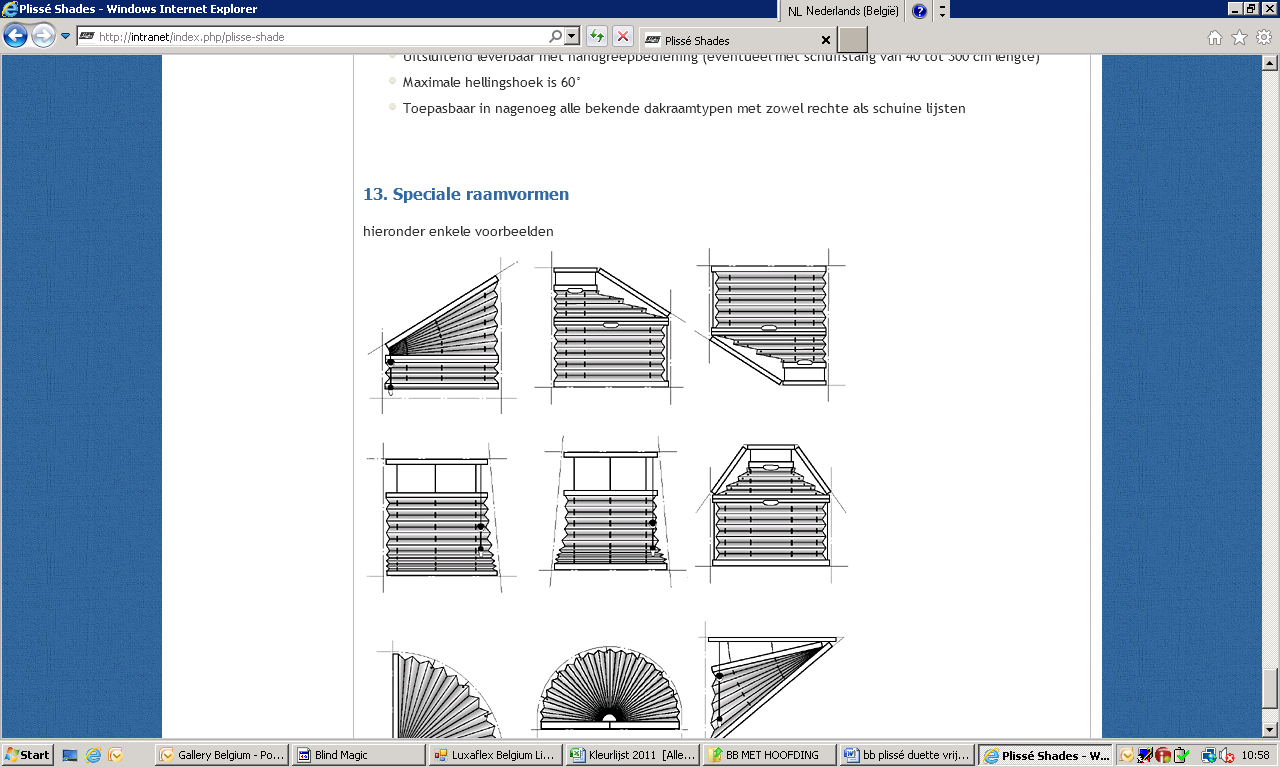 VIERHOEKKoordbediening: Steeds aan de laagste zijdeVIERHOEKKoordbediening: Steeds aan de laagste zijdeKOORDBEDIENINGtype  1401KOORDBEDIENINGtype  1401KOORDBEDIENINGtype  1401LINKS     (model A)LINKS     (model A)LINKS     (model A)LINKS     (model A)VIERHOEKKoordbediening: Steeds aan de laagste zijdeVIERHOEKKoordbediening: Steeds aan de laagste zijdeVIERHOEKKoordbediening: Steeds aan de laagste zijdeKOORDBEDIENINGtype  1401KOORDBEDIENINGtype  1401KOORDBEDIENINGtype  1401RECHTS (model B)RECHTS (model B)RECHTS (model B)RECHTS (model B)VIERHOEKKoordbediening: Steeds aan de laagste zijdeVIERHOEKKoordbediening: Steeds aan de laagste zijdeVIERHOEKKoordbediening: Steeds aan de laagste zijdeKLEINE HOOGTE (in mm)KLEINE HOOGTE (in mm)KLEINE HOOGTE (in mm)KLEINE HOOGTE (in mm)KLEINE HOOGTE (in mm)KLEINE HOOGTE (in mm)KLEINE HOOGTE (in mm)VIERHOEKKoordbediening: Steeds aan de laagste zijdeVIERHOEKKoordbediening: Steeds aan de laagste zijdeVIERHOEKKoordbediening: Steeds aan de laagste zijdeGROTE HOOGTE (in mm)GROTE HOOGTE (in mm)GROTE HOOGTE (in mm)GROTE HOOGTE (in mm)GROTE HOOGTE (in mm)GROTE HOOGTE (in mm)GROTE HOOGTE (in mm)VIERHOEKKoordbediening: Steeds aan de laagste zijdeVIERHOEKKoordbediening: Steeds aan de laagste zijdeVIERHOEKKoordbediening: Steeds aan de laagste zijdeBASIS  (in mm)BASIS  (in mm)BASIS  (in mm)BASIS  (in mm)BASIS  (in mm)BASIS  (in mm)BASIS  (in mm)VIERHOEKKoordbediening: Steeds aan de laagste zijdeVIERHOEKKoordbediening: Steeds aan de laagste zijdeVIERHOEKKoordbediening: Steeds aan de laagste zijdeSCHUINE ZIJDE (in mm)SCHUINE ZIJDE (in mm)SCHUINE ZIJDE (in mm)SCHUINE ZIJDE (in mm)SCHUINE ZIJDE (in mm)SCHUINE ZIJDE (in mm)SCHUINE ZIJDE (in mm)DRIEHOEK  Koordbediening: Steeds aan de hoogste zijde Model A                     Model B        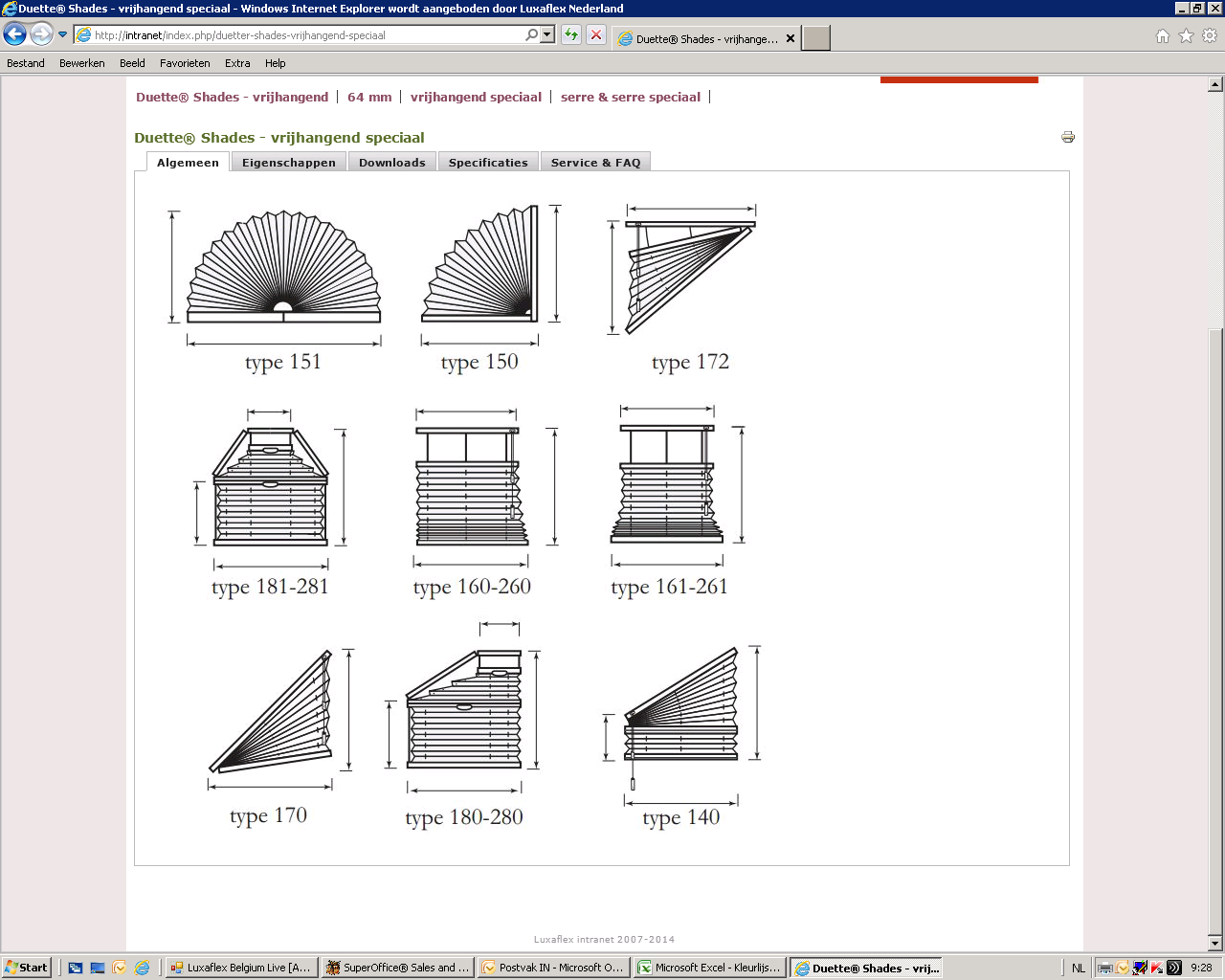 DRIEHOEK  Koordbediening: Steeds aan de hoogste zijde Model A                     Model B        DRIEHOEK  Koordbediening: Steeds aan de hoogste zijde Model A                     Model B        KOORDBEDIENINGtype 1701KOORDBEDIENINGtype 1701KOORDBEDIENINGtype 1701LINKS     (model A)LINKS     (model A)LINKS     (model A)LINKS     (model A)DRIEHOEK  Koordbediening: Steeds aan de hoogste zijde Model A                     Model B        DRIEHOEK  Koordbediening: Steeds aan de hoogste zijde Model A                     Model B        DRIEHOEK  Koordbediening: Steeds aan de hoogste zijde Model A                     Model B        KOORDBEDIENINGtype 1701KOORDBEDIENINGtype 1701KOORDBEDIENINGtype 1701RECHTS (model B)RECHTS (model B)RECHTS (model B)RECHTS (model B)DRIEHOEK  Koordbediening: Steeds aan de hoogste zijde Model A                     Model B        DRIEHOEK  Koordbediening: Steeds aan de hoogste zijde Model A                     Model B        DRIEHOEK  Koordbediening: Steeds aan de hoogste zijde Model A                     Model B        GROTE HOOGTE (in mm)GROTE HOOGTE (in mm)GROTE HOOGTE (in mm)GROTE HOOGTE (in mm)GROTE HOOGTE (in mm)GROTE HOOGTE (in mm)GROTE HOOGTE (in mm)DRIEHOEK  Koordbediening: Steeds aan de hoogste zijde Model A                     Model B        DRIEHOEK  Koordbediening: Steeds aan de hoogste zijde Model A                     Model B        DRIEHOEK  Koordbediening: Steeds aan de hoogste zijde Model A                     Model B        BASIS  (in mm)BASIS  (in mm)BASIS  (in mm)BASIS  (in mm)BASIS  (in mm)BASIS  (in mm)BASIS  (in mm)DRIEHOEK  Koordbediening: Steeds aan de hoogste zijde Model A                     Model B        DRIEHOEK  Koordbediening: Steeds aan de hoogste zijde Model A                     Model B        DRIEHOEK  Koordbediening: Steeds aan de hoogste zijde Model A                     Model B        SCHUINE ZIJDE (in mm)SCHUINE ZIJDE (in mm)SCHUINE ZIJDE (in mm)SCHUINE ZIJDE (in mm)SCHUINE ZIJDE (in mm)SCHUINE ZIJDE (in mm)SCHUINE ZIJDE (in mm)OPTIESVoor de modellen met zijgeleiding, gelieve de bestelbon Plissé Ingespannen Speciale Vormen 2022-01 te gebruiken.OPTIESVoor de modellen met zijgeleiding, gelieve de bestelbon Plissé Ingespannen Speciale Vormen 2022-01 te gebruiken.OPTIESVoor de modellen met zijgeleiding, gelieve de bestelbon Plissé Ingespannen Speciale Vormen 2022-01 te gebruiken.VOORSPRONG-STEUNENVOORSPRONG-STEUNEN40 mm 40 mm 40 mm (optie F3)(optie F3)OPTIESVoor de modellen met zijgeleiding, gelieve de bestelbon Plissé Ingespannen Speciale Vormen 2022-01 te gebruiken.OPTIESVoor de modellen met zijgeleiding, gelieve de bestelbon Plissé Ingespannen Speciale Vormen 2022-01 te gebruiken.OPTIESVoor de modellen met zijgeleiding, gelieve de bestelbon Plissé Ingespannen Speciale Vormen 2022-01 te gebruiken.VOORSPRONG-STEUNENVOORSPRONG-STEUNEN70 mm 70 mm 70 mm (optie F2)(optie F2)OPTIESVoor de modellen met zijgeleiding, gelieve de bestelbon Plissé Ingespannen Speciale Vormen 2022-01 te gebruiken.OPTIESVoor de modellen met zijgeleiding, gelieve de bestelbon Plissé Ingespannen Speciale Vormen 2022-01 te gebruiken.OPTIESVoor de modellen met zijgeleiding, gelieve de bestelbon Plissé Ingespannen Speciale Vormen 2022-01 te gebruiken.KLEMSTEUNEN KLEMSTEUNEN WITWITWITWITWITOPTIESVoor de modellen met zijgeleiding, gelieve de bestelbon Plissé Ingespannen Speciale Vormen 2022-01 te gebruiken.OPTIESVoor de modellen met zijgeleiding, gelieve de bestelbon Plissé Ingespannen Speciale Vormen 2022-01 te gebruiken.OPTIESVoor de modellen met zijgeleiding, gelieve de bestelbon Plissé Ingespannen Speciale Vormen 2022-01 te gebruiken.KLEMSTEUNEN KLEMSTEUNEN BRUINBRUINBRUINBRUINBRUINOPTIESVoor de modellen met zijgeleiding, gelieve de bestelbon Plissé Ingespannen Speciale Vormen 2022-01 te gebruiken.OPTIESVoor de modellen met zijgeleiding, gelieve de bestelbon Plissé Ingespannen Speciale Vormen 2022-01 te gebruiken.OPTIESVoor de modellen met zijgeleiding, gelieve de bestelbon Plissé Ingespannen Speciale Vormen 2022-01 te gebruiken.PLAKPROFIEL (max breedte 1300mm)PLAKPROFIEL (max breedte 1300mm)PLAKPROFIEL (max breedte 1300mm)PLAKPROFIEL (max breedte 1300mm)PLAKPROFIEL (max breedte 1300mm)PLAKPROFIEL (max breedte 1300mm)PLAKPROFIEL (max breedte 1300mm)OPTIESVoor de modellen met zijgeleiding, gelieve de bestelbon Plissé Ingespannen Speciale Vormen 2022-01 te gebruiken.OPTIESVoor de modellen met zijgeleiding, gelieve de bestelbon Plissé Ingespannen Speciale Vormen 2022-01 te gebruiken.OPTIESVoor de modellen met zijgeleiding, gelieve de bestelbon Plissé Ingespannen Speciale Vormen 2022-01 te gebruiken.AFWERKPROFIEL (L-profiel)  (enkel bij plaatsing IDD)AFWERKPROFIEL (L-profiel)  (enkel bij plaatsing IDD)AFWERKPROFIEL (L-profiel)  (enkel bij plaatsing IDD)AFWERKPROFIEL (L-profiel)  (enkel bij plaatsing IDD)AFWERKPROFIEL (L-profiel)  (enkel bij plaatsing IDD)AFWERKPROFIEL (L-profiel)  (enkel bij plaatsing IDD)AFWERKPROFIEL (L-profiel)  (enkel bij plaatsing IDD)OPTIESVoor de modellen met zijgeleiding, gelieve de bestelbon Plissé Ingespannen Speciale Vormen 2022-01 te gebruiken.OPTIESVoor de modellen met zijgeleiding, gelieve de bestelbon Plissé Ingespannen Speciale Vormen 2022-01 te gebruiken.OPTIESVoor de modellen met zijgeleiding, gelieve de bestelbon Plissé Ingespannen Speciale Vormen 2022-01 te gebruiken.AFDEKPROFIEL (U-profiel)AFDEKPROFIEL (U-profiel)AFDEKPROFIEL (U-profiel)AFDEKPROFIEL (U-profiel)AFDEKPROFIEL (U-profiel)AFDEKPROFIEL (U-profiel)AFDEKPROFIEL (U-profiel)OPTIESVoor de modellen met zijgeleiding, gelieve de bestelbon Plissé Ingespannen Speciale Vormen 2022-01 te gebruiken.OPTIESVoor de modellen met zijgeleiding, gelieve de bestelbon Plissé Ingespannen Speciale Vormen 2022-01 te gebruiken.OPTIESVoor de modellen met zijgeleiding, gelieve de bestelbon Plissé Ingespannen Speciale Vormen 2022-01 te gebruiken.MONTAGEPROFIEL (max breedte 1500mm)MONTAGEPROFIEL (max breedte 1500mm)MONTAGEPROFIEL (max breedte 1500mm)MONTAGEPROFIEL (max breedte 1500mm)MONTAGEPROFIEL (max breedte 1500mm)MONTAGEPROFIEL (max breedte 1500mm)MONTAGEPROFIEL (max breedte 1500mm)OPTIESVoor de modellen met zijgeleiding, gelieve de bestelbon Plissé Ingespannen Speciale Vormen 2022-01 te gebruiken.OPTIESVoor de modellen met zijgeleiding, gelieve de bestelbon Plissé Ingespannen Speciale Vormen 2022-01 te gebruiken.OPTIESVoor de modellen met zijgeleiding, gelieve de bestelbon Plissé Ingespannen Speciale Vormen 2022-01 te gebruiken.OPVULBLOKJES (referentienummer opgeven)OPVULBLOKJES (referentienummer opgeven)OPVULBLOKJES (referentienummer opgeven)OPVULBLOKJES (referentienummer opgeven)OPVULBLOKJES (referentienummer opgeven)OPVULBLOKJES (referentienummer opgeven)OPVULBLOKJES (referentienummer opgeven)OPTIESVoor de modellen met zijgeleiding, gelieve de bestelbon Plissé Ingespannen Speciale Vormen 2022-01 te gebruiken.OPTIESVoor de modellen met zijgeleiding, gelieve de bestelbon Plissé Ingespannen Speciale Vormen 2022-01 te gebruiken.OPTIESVoor de modellen met zijgeleiding, gelieve de bestelbon Plissé Ingespannen Speciale Vormen 2022-01 te gebruiken.WIGJES  11°WIGJES  11°WIGJES  11°WIGJES  11°WIGJES  11°WIGJES  11°WIGJES  11°OPTIESVoor de modellen met zijgeleiding, gelieve de bestelbon Plissé Ingespannen Speciale Vormen 2022-01 te gebruiken.OPTIESVoor de modellen met zijgeleiding, gelieve de bestelbon Plissé Ingespannen Speciale Vormen 2022-01 te gebruiken.OPTIESVoor de modellen met zijgeleiding, gelieve de bestelbon Plissé Ingespannen Speciale Vormen 2022-01 te gebruiken.VASTE SCHUIFSTANG (+ lengte opgeven in mm)VASTE SCHUIFSTANG (+ lengte opgeven in mm)VASTE SCHUIFSTANG (+ lengte opgeven in mm)VASTE SCHUIFSTANG (+ lengte opgeven in mm)VASTE SCHUIFSTANG (+ lengte opgeven in mm)VASTE SCHUIFSTANG (+ lengte opgeven in mm)VASTE SCHUIFSTANG (+ lengte opgeven in mm)OPTIESVoor de modellen met zijgeleiding, gelieve de bestelbon Plissé Ingespannen Speciale Vormen 2022-01 te gebruiken.OPTIESVoor de modellen met zijgeleiding, gelieve de bestelbon Plissé Ingespannen Speciale Vormen 2022-01 te gebruiken.OPTIESVoor de modellen met zijgeleiding, gelieve de bestelbon Plissé Ingespannen Speciale Vormen 2022-01 te gebruiken.REGELBARE SCHUIFSTANG (1500-3000mm)REGELBARE SCHUIFSTANG (1500-3000mm)REGELBARE SCHUIFSTANG (1500-3000mm)REGELBARE SCHUIFSTANG (1500-3000mm)REGELBARE SCHUIFSTANG (1500-3000mm)REGELBARE SCHUIFSTANG (1500-3000mm)REGELBARE SCHUIFSTANG (1500-3000mm)OPTIESVoor de modellen met zijgeleiding, gelieve de bestelbon Plissé Ingespannen Speciale Vormen 2022-01 te gebruiken.OPTIESVoor de modellen met zijgeleiding, gelieve de bestelbon Plissé Ingespannen Speciale Vormen 2022-01 te gebruiken.OPTIESVoor de modellen met zijgeleiding, gelieve de bestelbon Plissé Ingespannen Speciale Vormen 2022-01 te gebruiken.AFWIJKENDE KLEUR PROFIELEN (kleurcode opgeven) AFWIJKENDE KLEUR PROFIELEN (kleurcode opgeven) AFWIJKENDE KLEUR PROFIELEN (kleurcode opgeven) AFWIJKENDE KLEUR PROFIELEN (kleurcode opgeven) AFWIJKENDE KLEUR PROFIELEN (kleurcode opgeven) AFWIJKENDE KLEUR PROFIELEN (kleurcode opgeven) AFWIJKENDE KLEUR PROFIELEN (kleurcode opgeven) OPMERKINGOPMERKINGOPMERKINGLUXAFLEX BELGIUM NV    Dirk Martensstraat 3    8200 Sint-Andries    tel.: 050 31 77 83    fax.: 050 31 13 65LUXAFLEX BELGIUM NV    Dirk Martensstraat 3    8200 Sint-Andries    tel.: 050 31 77 83    fax.: 050 31 13 65LUXAFLEX BELGIUM NV    Dirk Martensstraat 3    8200 Sint-Andries    tel.: 050 31 77 83    fax.: 050 31 13 65LUXAFLEX BELGIUM NV    Dirk Martensstraat 3    8200 Sint-Andries    tel.: 050 31 77 83    fax.: 050 31 13 65LUXAFLEX BELGIUM NV    Dirk Martensstraat 3    8200 Sint-Andries    tel.: 050 31 77 83    fax.: 050 31 13 65LUXAFLEX BELGIUM NV    Dirk Martensstraat 3    8200 Sint-Andries    tel.: 050 31 77 83    fax.: 050 31 13 65LUXAFLEX BELGIUM NV    Dirk Martensstraat 3    8200 Sint-Andries    tel.: 050 31 77 83    fax.: 050 31 13 65LUXAFLEX BELGIUM NV    Dirk Martensstraat 3    8200 Sint-Andries    tel.: 050 31 77 83    fax.: 050 31 13 65LUXAFLEX BELGIUM NV    Dirk Martensstraat 3    8200 Sint-Andries    tel.: 050 31 77 83    fax.: 050 31 13 65LUXAFLEX BELGIUM NV    Dirk Martensstraat 3    8200 Sint-Andries    tel.: 050 31 77 83    fax.: 050 31 13 65LUXAFLEX BELGIUM NV    Dirk Martensstraat 3    8200 Sint-Andries    tel.: 050 31 77 83    fax.: 050 31 13 65LUXAFLEX BELGIUM NV    Dirk Martensstraat 3    8200 Sint-Andries    tel.: 050 31 77 83    fax.: 050 31 13 65LUXAFLEX BELGIUM NV    Dirk Martensstraat 3    8200 Sint-Andries    tel.: 050 31 77 83    fax.: 050 31 13 65LUXAFLEX BELGIUM NV    Dirk Martensstraat 3    8200 Sint-Andries    tel.: 050 31 77 83    fax.: 050 31 13 65LUXAFLEX BELGIUM NV    Dirk Martensstraat 3    8200 Sint-Andries    tel.: 050 31 77 83    fax.: 050 31 13 65LUXAFLEX BELGIUM NV    Dirk Martensstraat 3    8200 Sint-Andries    tel.: 050 31 77 83    fax.: 050 31 13 65LUXAFLEX BELGIUM NV    Dirk Martensstraat 3    8200 Sint-Andries    tel.: 050 31 77 83    fax.: 050 31 13 65